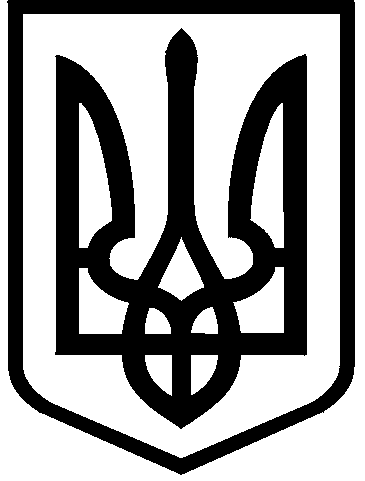 КИЇВСЬКА МІСЬКА РАДАII сесія  IX скликанняРІШЕННЯ____________№_______________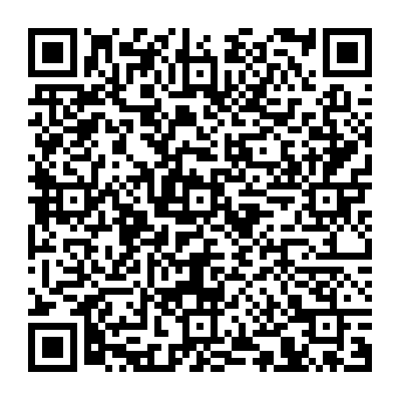 Відповідно до статей 9, 20, 83, 92, 116, 122, 123, 186, пункту 23 розділу X «Перехідні положення» Земельного кодексу України, пункту 34 частини першої статті 26 Закону України «Про місцеве самоврядування в Україні», рішення Київської міської ради від 26.06.2018 № 997/5061 «Про ініціативи створення об'єктів благоустрою зеленого господарства міста Києва», рішення Київської міської ради від 17.12.2015 № 30/30 «Про повернення історичних назв, уточнення назв, перейменування вулиць, проспекту, площ та провулків у місті Києві», розглянувши проєкт землеустрою щодо відведення земельної ділянки, заяву Київського комунального об’єднання зеленого будівництва та експлуатації зелених насаджень міста «Київзеленбуд» від 06.03.2023                                                             № 72055-007329905-031-03, Київська міська радаВИРІШИЛА:1. Затвердити проект землеустрою щодо відведення земельної ділянки Київському комунальному об’єднанню  зеленого будівництва та експлуатації зелених насаджень міста «Київзеленбуд», вид цільового призначення якої змінюється із земель, призначених для будівництва та обслуговування будівель торгівлі – код КВЦПЗД 03.07, на для збереження, використання та відтворення зелених зон і зелених насаджень – код КВЦПЗД 07.06 на просп. Валерія Лобановського, 113 у Голосіївському районі м. Києва (категорія земель – землі рекреаційного призначення, код виду цільового призначення – 07.06), заява ДЦ від 06.03.2023 № 72055-007329905-031-03, справа № 416390077.2. Змінити категорію земель та вид цільового призначення земельної ділянки площею 19,1187 га (кадастровий номер 8000000000:79:108:0002)  на просп. Валерія Лобановського, 113 у Голосіївському районі міста Києва з  категорії «землі житлової та громадської забудови» з кодом виду цільового призначення - 03.07 для будівництва та обслуговування будівель торгівлі на категорію «землі рекреаційного призначення» з кодом виду цільового призначення – 07.06 для  збереження, використання та відтворення зелених зон і зелених насаджень на просп. Валерія Лобановського, 113 у Голосіївському районі міста Києва.3. Надати Київському комунальному об’єднанню зеленого будівництва та експлуатації зелених насаджень міста «Київзеленбуд», за умови виконання пункту 4 цього рішення, у постійне користування земельну ділянку площею 19,1187 га (кадастровий номер 8000000000:79:108:0002) для  збереження, використання та відтворення зелених зон і зелених насаджень (код виду цільового призначення – 07.06) на просп. Валерія Лобановського, 113 у Голосіївському районі міста Києва із земель комунальної власності територіальної громади міста Києва.4. Київському комунальному об’єднанню зеленого будівництва та експлуатації зелених насаджень міста «Київзеленбуд»:4.1. Виконувати обов’язки землекористувача відповідно до вимог статті 96 Земельного кодексу України.4.2.Вжити заходів щодо державної реєстрації права постійного користування земельною ділянкою у порядку, встановленому Законом України «Про державну реєстрацію речових прав на нерухоме майно та їх обтяжень».4.3. Питання майнових відносин вирішувати в установленому порядку.4.4. Забезпечити вільний доступ для прокладання нових, ремонту та експлуатації існуючих інженерних мереж і споруд, що знаходяться в межах земельної ділянки.4.5. Під час використання земельної ділянки дотримуватися обмежень у її використанні, зареєстрованих у Державному земельному кадастрі. 4.8. Вжити заходів щодо внесення до Державного земельного кадастру відомостей про зміну цільового призначення земельної ділянки у порядку, визначеному законодавством України.5. Попередити землекористувача, що використання земельної ділянки не за цільовим призначенням тягне за собою припинення права користування нею відповідно до вимог статей 141, 143 Земельного кодексу України.6. Контроль за виконанням цього рішення покласти на постійну комісію Київської міської ради з питань архітектури, містобудування та земельних відносин.ПОДАННЯ:ПОГОДЖЕНО:Про надання Київському комунальному об’єднанню зеленого будівництва та експлуатації зелених насаджень міста «Київзеленбуд» земельної ділянки у постійне користування для збереження, використання та відтворення зелених зон і зелених насаджень на просп. Валерія Лобановського, 113 у Голосіївському районі міста КиєваКиївський міський головаВіталій КЛИЧКОЗаступник голови Київської міської державної адміністраціїз питань здійснення самоврядних повноваженьПетро ОЛЕНИЧДиректор Департаменту земельних ресурсіввиконавчого органу Київської міської ради (Київської міської державної адміністрації)Валентина ПЕЛИХНачальник юридичного управління Департаменту земельних ресурсіввиконавчого органу Київської міської ради(Київської міської державної адміністрації)Дмитро РАДЗІЄВСЬКИЙПостійна комісія Київської міської ради з питань архітектури, містобудуваннята земельних відносинГоловаМихайло ТЕРЕНТЬЄВСекретарЮрій ФЕДОРЕНКОВ.о. начальника управління правового забезпечення діяльності  Київської міської радиВалентина ПОЛОЖИШНИК          Постійна комісія Київської міської ради          з питань екологічної політики          Голова          Секретар       Денис МОСКАЛЬ        Євгенія КУЛЕБА